附件五：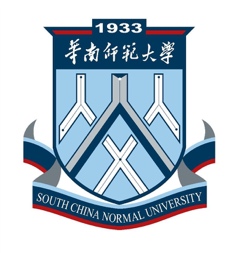 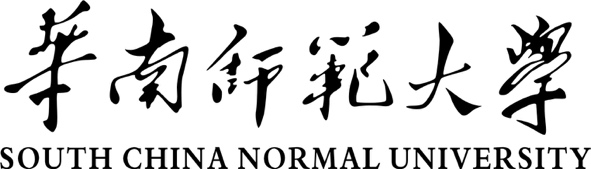 教育科学学院学生工作课题项目结题报告课题名称：                                      项目负责人:               联系电话：                学号：                    年级：                     专业：                     学历：                    指导教师:              联系电话：                  指导教师所属系所：                                  结题日期：                                教科院研究生团总支制2021年制项目编号